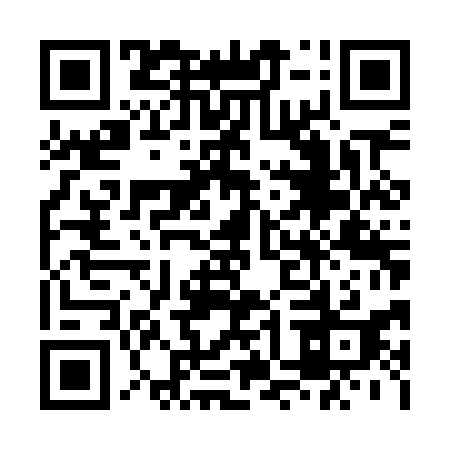 Prayer times for Char Kifaitnagar, BangladeshMon 1 Apr 2024 - Tue 30 Apr 2024High Latitude Method: NonePrayer Calculation Method: University of Islamic SciencesAsar Calculation Method: ShafiPrayer times provided by https://www.salahtimes.comDateDayFajrSunriseDhuhrAsrMaghribIsha1Mon4:365:5212:033:296:157:302Tue4:355:5112:033:296:157:313Wed4:345:5012:023:296:157:314Thu4:335:4912:023:296:167:315Fri4:325:4812:023:286:167:326Sat4:315:4712:023:286:167:327Sun4:305:4612:013:286:177:338Mon4:295:4512:013:276:177:339Tue4:285:4412:013:276:187:3410Wed4:275:4312:003:276:187:3411Thu4:265:4212:003:266:187:3512Fri4:255:4212:003:266:197:3513Sat4:245:4112:003:266:197:3614Sun4:235:4011:593:266:197:3615Mon4:225:3911:593:256:207:3716Tue4:215:3811:593:256:207:3717Wed4:205:3711:593:256:217:3818Thu4:195:3611:583:246:217:3919Fri4:185:3611:583:246:217:3920Sat4:175:3511:583:246:227:4021Sun4:165:3411:583:236:227:4022Mon4:155:3311:583:236:227:4123Tue4:145:3211:573:236:237:4124Wed4:135:3211:573:226:237:4225Thu4:125:3111:573:226:247:4326Fri4:115:3011:573:216:247:4327Sat4:105:2911:573:216:257:4428Sun4:095:2911:573:216:257:4429Mon4:095:2811:573:216:257:4530Tue4:085:2711:563:206:267:46